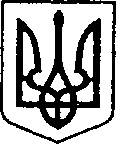 УКРАЇНАЧЕРНІГІВСЬКА ОБЛАСТЬН І Ж И Н С Ь К А    М І С Ь К А    Р А Д А______сесія ______скликанняР І Ш Е Н Н Я      від ____________2021                            м. Ніжин                               № __________Про затвердження методики визначення базових рівнів споживання паливно-енергетичних ресурсів, комунальних послуг та енергоносіїв закладів бюджетної сфери Ніжинської територіальної громадиВідповідно до статей 25, 26, 42, 59, 73 Закону України "Про місцеве самоврядування в Україні», рішення Ніжинської міської ради від 30.03.2016 р. № 25-9/2016 «Про приєднання до Європейської ініціативи «Угода мерів», Розпорядження Кабінету Міністрів України від 26 квітня 2017 р. № 732-р «Про затвердження плану заходів із впровадження систем енергетичного менеджменту в бюджетних установах», Регламенту Ніжинської міської ради Чернігівської області VIII скликання, затвердженого рішенням Ніжинської міської ради Чернігівської області від 27 листопада 2020 року №3-2/2020 (зі змінами), Методичних рекомендацій із зразками документів для організації системи енергоменеджменту, розроблених Державним агентством з енергоефективності та енергозбереження України, з метою забезпечення ефективного використання паливно-енергетичних ресурсів у бюджетній сфері та забезпечення діяльності системи енергетичного менеджменту громади та енергетичного моніторингу в бюджетній сфері Ніжинської територіальної громади, міська рада вирішила: Затвердити методику визначення базових рівнів споживання паливно-енергетичних ресурсів, комунальних послуг та енергоносіїв закладів бюджетної сфери Ніжинської територіальної громади, що додається.Виконавчому комітету Ніжинської міської ради затвердити базові рівні споживання паливно-енергетичних ресурсів, комунальних послуг та енергоносіїв закладів бюджетної сфери Ніжинської територіальної громади протягом місяця з моменту набрання чинності цього рішення.Організацію виконання даного рішення покласти на першого заступника міського голови з питань діяльності виконавчих органів ради Вовченка Ф.І.Відділу економіки та інвестиційної  діяльності  (Гавриш Т.М.) забезпечити оприлюднення даного рішення на сайті міської ради протягом п`яти робочих днів з дати його прийняттяКонтроль за виконанням даного рішення покласти на постійну комісію міської ради з питань житлово-комунального господарства, комунальної власності, транспорту і зв’язку та енергозбереження (голова комісії Дегтяренко В.М.).Міський голова                                                                  Олександр КОДОЛАПодає:Начальник відділ економіки та інвестиційної діяльності виконавчого комітету Ніжинської міської ради			        Тетяна ГАВРИШПогоджують:Перший заступник міського голови з питань діяльностівиконавчих органів ради                                                      Федір ВОВЧЕНКОНачальник фінансового управління			         Людмила ПИСАРЕНКОСекретар Ніжинської міської ради                                      Юрій ХОМЕНКОНачальник відділу юридично-кадрового забезпечення апарату  виконавчого комітету Ніжинської міської ради                                       В’ячеслав ЛЕГАГолова постійної комісії міськоїради з питань житлово-комунальногогосподарства, комунальної власності, транспорту і зв’язку та енергозбереження                            В’ячеслав ДЕГТЯРЕНКОГолова постійної депутатської комісії  з  питань  соціально – економічного розвитку, підприємництва, інвестиційної діяльності, бюджету та фінансів				         Володимир МАМЕДОВГолова постійної комісії міської ради з питань регламенту, законності, охорони прав і свобод громадян, запобігання корупції, адміністративно -територіальногоустрою, депутатської діяльності та етики                            Валерій САЛОГУБПОЯСНЮВАЛЬНА ЗАПИСКАдо проекту рішення Ніжинської міської ради «Про затвердження методики визначення базових рівнів споживання паливно-енергетичних ресурсів, комунальних послуг та енергоносіїв закладів бюджетної сфери Ніжинської міської територіальної громади»від «__»_________20__ року №___Проект рішення Ніжинської міської ради «Про затвердження методики визначення базових рівнів споживання паливно-енергетичних ресурсів, комунальних послуг та енергоносіїв закладів бюджетної сфери Ніжинської міської територіальної громади»:передбачає забезпечення ефективного використання паливно-енергетичних ресурсів у бюджетній сфері та забезпечення діяльності системи енергетичного менеджменту громади та енергетичного моніторингу в бюджетній сфері Ніжинської міської територіальної громади; підставою для підготовки є необхідність  прийняття нормативно-правових та інших основ системи енергоменеджменту в бюджетній та комунальній сфері громади. Створення дієвої системи енергоменеджменту;проект рішення підготовлений з дотриманням норм Конституції України, Закону України «Про місцеве самоврядування в Україні», Розпорядження Кабінету Міністрів України від 26 квітня 2017 р. № 732-р «Про затвердження плану заходів із впровадження систем енергетичного менеджменту в бюджетних установах», рішення Ніжинської міської ради від 30.03.2016 р. № 25-9/2016 «Про приєднання до Європейської ініціативи «Угода мерів», Регламентy Ніжинської міської ради Чернігівської області VIII скликання, затвердженого рішенням Ніжинської міської ради Чернігівської області від 27 листопада 2020 року №3-2/2020;базовий рівень споживання ПЕР є основою для планування витрат на ПЕР та визначення обґрунтованих лімітів споживання ПЕР, розрахунку економічного ефекту від впровадження заходів з підвищення рівня енергоефективності основних фондів громади, оцінки ефективності системи енергетичного менеджменту громади та стимулювання енергоефективної поведінки. Таким чином, наслідком прийняття даного рішення є орієнтація управлінської та господарчої діяльності установ на раціональне використання паливно-енергетичних ресурсів, комунальних послуг та енергоносіїв (в тому числі: теплова енергія, природний газ, вугілля, дрова, альтернативні види палива, холодна та гаряча вода, електроенергія, умови мікроклімату, далі все разом – ПЕР), контроль виконання норм законодавства у сфері енергозбереження, енергоефективності; відповідальний за підготовку проекту рішення - начальник сектора – енергоменеджер сектора енергоменеджменту та енергоефективності відділу економіки та інвестиційної діяльності виконавчого комітету Ніжинської міської ради Ворона Денис.Начальник відділ економіки та інвестиційної діяльності виконавчого комітетуНіжинської міської ради						         Тетяна  ГАВРИШЗАТВЕРДЖЕНО рішенням Ніжинської міської радивід ______________№ __________Методика визначення базових рівнів споживання паливно-енергетичних ресурсів, комунальних послуг та енергоносіїв закладів бюджетної сфери Ніжинської територіальної громадиВступОсновною метою застосування методики є орієнтація управлінської та господарчої діяльності установ на раціональне використання паливно-енергетичних ресурсів, комунальних послуг та енергоносіїв (в тому числі: теплова енергія, природний газ, вугілля, дрова, альтернативні види палива, холодна та гаряча вода, електроенергія, умови мікроклімату, далі все разом – ПЕР), контроль виконання норм законодавства у сфері енергозбереження, енергоефективності.Головною складовою частиною оцінки ефективності енергозберігаючих заходів є визначення базового рівня споживання ПЕР.Базовий рівень споживання ПЕР є основою для:планування витрат на ПЕР та визначення обґрунтованих лімітів споживання ПЕР;розрахунку економічного ефекту від впровадження заходів з підвищення рівня енергоефективності основних фондів громади;оцінки ефективності системи енергетичного менеджменту громади;стимулювання енергоефективної поведінки. Сфера застосування та принципи визначенняМетодику визначення базового рівня споживання паливно-енергетичних ресурсів, комунальних послуг та енергоносіїв закладів бюджетної сфери Ніжинської територіальної громади (далі – Методика) застосовують для визначення базових рівнів споживання таких ПЕР:теплова енергія;природний газ;електроенергія;холодна вода;гаряча вода.Базові рівні споживання гарячої води визначаються тільки за умов централізованого гарячого водопостачання. Базові рівні споживання інших видів ПЕР (вугілля, дрова, альтернативні види палива, інші види ПЕР) визначається за окремими методиками.Базові рівні споживання ПЕР (далі – базовий рівень) повинні враховувати вимоги державних будівельних норм, правил та норм утримання (експлуатації) будівель, споруд, інженерних мереж, енергоспоживчого та енергогенеруючого устаткування, вимоги санітарних норм і правил для установ бюджетної сфери.Базовий рівень визначається для кожного місяця базового (нормативного року). Першим базовим (нормативним) роком приймається 2019 рік. За умови відсутності даних, енергоменеджер громади приймає за базовий (нормативний) рік інший календарний рік в межах попереднього трирічного періоду відносно 2019 року.  Базовий (нормативний) рік змінюється кожні три роки. Базовий рівень має наступні принципи визначення:відносно установи (незалежного від кількості будівель);відносно кожного виду ПЕР;виключно за показниками вузлів (приладів) комерційного обліку.Якщо споживання одного виду ПЕР відбувається із використанням декількох вузлів (приладів) комерційного обліку в одній будівлі та/або у декількох будівлях однієї установи та/або із використанням вузлів (приладів) розподільного обліку, базовий рівень дорівнює показникам споживання, що визначаються відповідно до вимог законодавства про комерційний облік відповідних видів ПЕР. Базовий рівень не визначається: для ПЕР, облік споживання яких здійснюється розрахунковим шляхом (без використання вузлів (приладів) комерційного обліку.)для установ, що ліквідовано та/або перебувають у стадії ліквідації;для установ, що не функціонували протягом всього базового (нормативного) року;якщо інформація за усіма або частинами показників, зазначених в Методиці, відсутня (відсутня проектна документація, нова будівля, інші причини).Базовий рівень кожного виду ПЕР складається із 2 складових:показник фактичного споживання ПЕР за даними відповідного вузла (приладу) комерційного обліку.нормалізуючі показники, що дозволять приводити розрахунки щодо економії споживання ПЕР до співставних (нормалізованих) умов нормативного року. Першоджерелом даних щодо показників споживання ПЕР є система енергомоніторингу. За відсутності даних системи енергомоніторингу, показники споживання ПЕР визначаються за первинними документами бухгалтерського обліку (акти та/або рахунки щодо виконаних (наданих) послуг, поставки, продажу ПЕР,  протоколи, відомості енерго-, ресурсоспоживання).  Нормалізуючі показники, що використовуються для розрахунків економії споживання ПЕР, повинні ґрунтуватися на достовірній інформації із:- системи енергомоніторингу;- звітних, аналітичних, бухгалтерських документів установи, що споживає ПЕР та/або відповідного розпорядника вищого рівня;- офіційних порталів підприємств, державних установ, що уповноважені на збір, аналіз та оприлюднення статистичних даних.Нормативні посиланняМетодика ґрунтується на наступній нормативно-правовій та технічній базі:Закон України «Про енергозбереження»;Закон України «Про теплопостачання»;КТМ 204 України 244-94 Норми та вказівки по нормуванню витрат палива та теплової енергії на опалення житлових та громадських споруд, а також на господарсько-побутові потреби в Україні, затверджені наказом Державного комітету України з питань житлово-комунального господарства України від 14 грудня 1993 р;Міжгалузеві норми споживання електричної та теплової енергії для установ і організацій бюджетної сфери України, затверджені наказом Державного комітету України з енергозбереження від 25 жовтня 1999р. № 91;ДСТУ 2339-94 Енергозбереження. Основні положення;ДСТУ 2420-94 Енергоощадність. Терміни та визначення;ДСТУ 3755-98 Енергозбереження. Номенклатура показників енергоефективності та порядок їхнього внесення у нормативну документацію;ДСТУ 2155-93 Енергозбереження. Методи визначення економічної ефективності заходів по енергозбереженню;ДБН В.2.5-28-2006 «Природне і штучне освітлення»;ДСТУ 2569-94 «Водопостачання і каналізація. Терміни та визначення».Показники, що визначають базові рівні споживання ПЕРБазовий рівень споживання установою кожного виду ПЕР має річний вимір із деталізацією (розбивкою) відносно кожного місяця базового (нормативного) року.4.1 Базовий рівень споживання теплової енергії складається із щомісячних даних:-	показників фактичного споживання теплової енергії за вузлом (приладом) комерційного обліку теплової енергії, Гкал;- тривалість опалювального періоду (за даними установи), діб;- температура зовнішнього повітря (середнє значення місячної температури за даними Укргідрометцентру), град С; - температура повітря в приміщенні (середнє значення місячної температури за показниками засобів вимірювальної техніки установи та/або системи енергомоніторингу), град С.4.2 Базовий рівень споживання природного газу складається із щомісячних даних:-	показників фактичного споживання природного газу за приладом  комерційного обліку газу, куб. м.;- тривалість опалювального періоду (за даними установи), діб;- температура зовнішнього повітря (середнє значення місячної температури за даними Укргідрометцентру України), град С; - температура повітря в приміщенні (середнє значення місячної температури за показниками засобів вимірювальної техніки установи та/або системи енергомоніторингу), град С.4.3 Базовий рівень споживання електроенергії складається із щомісячних даних:- показників фактичного споживання електроенергії за приладом  комерційного обліку електроенергії, кВт*год;- кількість робочих днів установи (за даними установи), діб;- кількість перебуваючих осіб (штатного персоналу та профільних відвідувачів) в установі ( у середньому за день за звітними даними установи), осіб.4.4 Базовий рівень споживання холодної води складається із щомісячних даних:- показників фактичного споживання холодної води за вузлом (приладом)  комерційного обліку холодної води, куб. м.;- кількість робочих днів установи (за даними установи), діб;- кількість перебуваючих осіб (штатного персоналу та профільних відвідувачів) в установі (у середньому за місяць за звітними даними установи), осіб.4.5 Базовий рівень споживання гарячої води складається із щомісячних даних:- показників фактичного споживання гарячої води за вузлом (приладом)  комерційного обліку гарячої води, куб. м.;- кількість робочих днів установи (за даними установи), діб;- кількість перебуваючих осіб (штатного персоналу та профільних відвідувачів) в установі (у середньому за місяць за звітними даними установи), осіб.Процедура визначення та затвердження базових рівнівКерівник установи за узгодженням з сектором енергоменеджменту та енергоефективності відділу економіки та інвестиційної діяльності виконавчого  комітету Ніжинської міської ради має право знизити показники споживання ПЕР, що братимуться для розрахунку базового рівня споживання ПЕР, за умов невиправдано високого рівня споживання (аварійних випадків, нецільових перевитрат, недбалого ставлення до використання ПЕР та інших не поодиноких факторів впливу).Начальник сектора енергоменеджменту та енергоефективності відділу економіки та інвестиційної діяльності виконавчого  комітету Ніжинської міської ради визначає (здійснює розрахунки) базових рівнів. Учасники (суб’єкти) системи енергоменеджменту громади несуть персональну відповідальність за достовірність та своєчасність надання інформації енергоменеджеру громади задля визначення базових рівнів.Рішення про затвердження базових рівнів споживання ПЕР приймається виконавчим комітетом Ніжинської міської ради із інтервалом 3 роки відносно базового (нормативного) року до 01 лютого року, що триває за базовим (нормативним) роком. 